Statens legemiddelverk								                  Grensesvingen 26
0663 OsloDeres ref.:21/16986        	Dato: 07.09.2021	          	 Vår saksbehandler: Malin Lenita Vik 	Høringssvar - endring av trinnprismodellenLegemiddelverket har høring på forslag til endring av legemiddelforskriften §12-15. Her foreslås det å avvikle første trinnpriskutt for syntetiske legemidler i trinnprismodellen. Diabetesforbundet takker for anledningen til å svare.   Endringen innebærer at første trinnpriskutt på 35 prosent fjernes, og at det gås rett til andre trinnpriskutt, med kuttsatser på henholdsvis 59 prosent og 81 prosent. I praksis vil det innebære at mer av rabattene fra leverandørene tilfaller staten og ikke apotekkjedene. Diabetesforbundet er positive til tiltak som fører til økonomiske besparelser når det ikke går på bekostning brukernes helsetilbud. Diabetesforbundet støtter derfor dette forslaget, med forbehold om at hensynene til forsyningssikkerhet og legemiddelberedskap ivaretas. Personer med diabetes, og som er som er avhengig av insulin, utgjør en stor brukergruppe i Norge. Trygg forsyning av insulinpreparater er derfor svært viktig for folkehelsen. De tre produsentene av insulin – Eli Lilly, Novo Nordisk og Sanofi – kontrollerer 99 prosent av det globale insulinmarkedet, og leverer insulin til det norske markedet i dag. Norge utgjør et lite marked i den globale sammenhengen, og prisen på insulin allerede er lav i Norge. Diabetesforbundet ber derfor Statens legemiddelverk innhente kunnskap om, og vurdere nøye, hvordan insulinprodusentene vil reagere på den nye trinnprisen. Det nye prisnivået må være bærekraftig for insulinprodusentene. I høringsnotatet skriver Statens Legemiddelverk: «For legemidler hvor lønnsomheten er liten, kan det å fjerne første kutt påvirke etablering av generisk konkurranse og trinnpris. Generikaleverandørene kan i slike tilfeller henvende seg til Legemiddelverket med anmodning om at det fastsettes en skjønnsmessig beregnet trinnpris, jf. § 12-15 siste ledd. Dette legger til rette for at generisk konkurranse etableres, og at trinnpris kan fastsettes i samme grad som nå». Diabetesforbundet regner med at muligheten for en skjønnsmessig beregnet trinnpris bidrar til å trygge insulinforsyningen, dersom den nye trinnprisen gjør at insulinprodusentene vurderer å trekke seg ut. Med vennlig hilsen 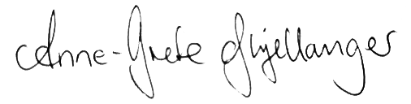 Anne-Grete Skjellanger 					 Malin Lenita Vik Generalsekretær		             			 Politisk rådgiver 